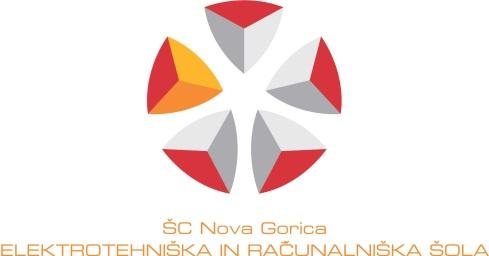 ŠOLSKI CENTER Nova GoricaElektrotehniška in računalniška šolaCankarjeva 10, 5000 Nova Gorica,http://www.scng.si, erik@scng.siDokumentacija k izdelkuza PRAKTIČNI POUK modula: Izdelava komunikacijskih inštalacij praksa (IKIp)Vzgojno – izobraževalni program: Srednje poklicno izobraževanjeSmer oziroma poklic: RačunalnikarRazred / skupina: 3. RC / skupina1, šolsko leto 2018/191. Uvodnamen izdelkaizdelek bomo izdelali, zato, da ga bomo kasneje prakticno uporabili  pri drugih nalogahcilji izdelkacilj tega izdelka je to, da bo delovala gigabitna internetna povezava, in električni utičnici ter to, da bo zgledla estetsko.2. Načrtovalna fazazakaj smo vzeli to mero in zakaj smo izbrali pleksi steklo?To mero smo izbrali, ker je najbolj praktična za izvedbo, vse dele lahko montiramo estetsko.Pleksi steklo smo pa izbrali zato, ker je prozorno, zato pa je lepše vidna struktura.sheme: montažna shema, shema lukenj in odprtin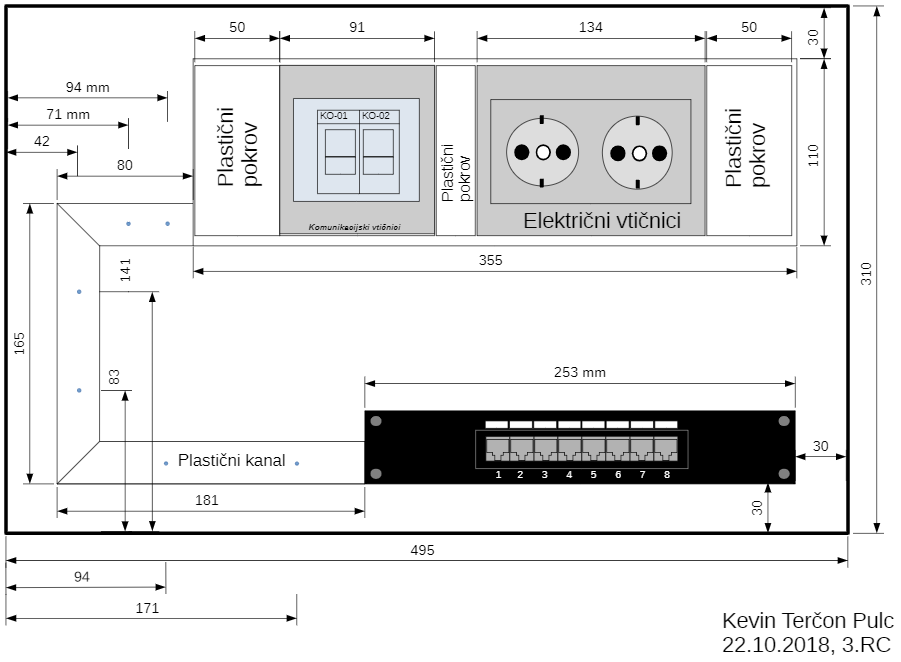 popis in nabava elementov izdelka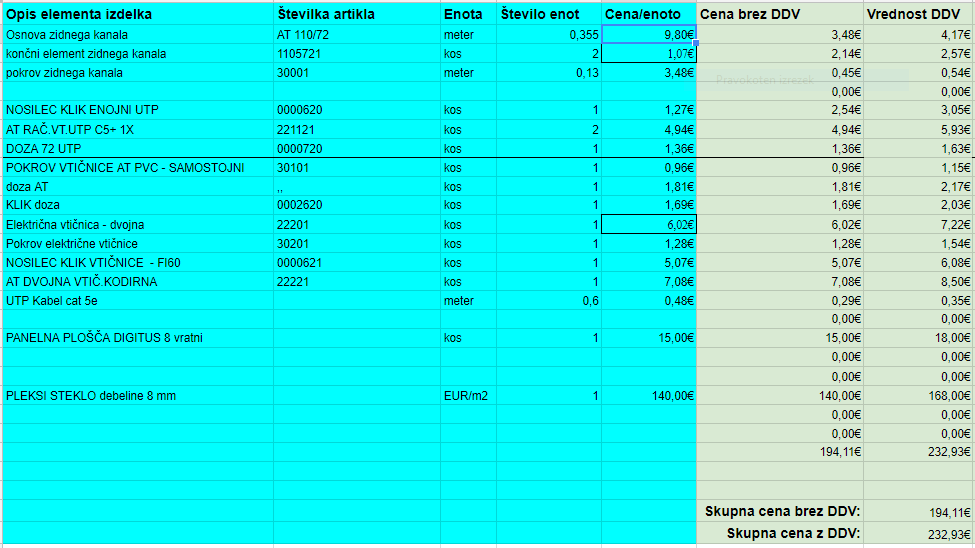 4. Montaža elementov na pripravljeno pleksi stekloseznam potrebnega orodja-olfa nož-izvijač +/--multimeter-vrtalni stroj-puncher-kleščeodrez plastičnega kanala (mere, dolžine, število kosov, koliko utp kablov lahko še normalno speljemo po izbranem plastičnem kanalu?)pleksi steklo: 495mm, 310mmšt. kanalov: 3   mere 80mm, 165mm, 181mmšt. utp kablov: 2  900mmšt. plastičnih pokrovov:3št. el. vtičnic: 2št komunikacijskih utičnic: 2odrez pokrovov elba kanala (dolžina, število kosov, kot 45°,90°)-mere pokrovov: 50mm, 50mm, 30mmšt. kosov: 3montaža in pritrditev plastičnega kanala na pleksi steklo (vijaki, matice, podložke)V plastični kanal smo zvrtali luknje v merah lukenj ki so v pleksi steklu, nato smo kanal pritrdili na pleksi steklo s pomočjo samolepljivega traku ter vijakov/matic. montaža euro vtičnice na plastični pokrov - zaključek Elba kanalav pokrov z luknjo smo s pomočjo matic ter vijakov pritrdili evro vtičnicomontaža električne vtičniceelektrično vtičnico smo morali razstaviti, ter povezati vse kable pravilno in nato nazaj sestaviti nato pa vstaviti v elba kanal.5. Zaključevanje na patch panelu, RJ-45 vtičnici in euro vtičniciseznam potrebnega orodja-puncher-izvijač - -klešče-olfanožpriprava UTP kabla (dolžina, tip kabla, kategorija kabla, kolikšno hitrost lahko doseže izbran tip, dolžina in kategorija izbranega kabla, kakšno arhitekturo podpira izbran kabel?)- 900mm- parica ali twisted pair- Parica je v osnovi dvojna izolirana prepletena žica, ki je nastala za potrebe telefonskih komunikacij. Je eden najstarejših prenosnih medijev za pošiljanje sporočil. UTP sta 2 žici prepleteni med seboj z zunanjo ovojnico. -najvišja hitrost pa 1 giga na sekundo zaključevanje na vtičnici RJ-45 in patch plošči po standardu 586B, barvne kodežice smo povezali po standardu 586B, kateri je malo starejši a najbolj razširjen.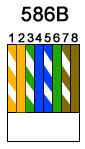 zaključevanje na euro vtičnici debelina kablov [mm2],-0.5 mm2zaključevanje električne vtičnice, povezava zaščitnega vodnika na kovinski del elba kanala-električno vtičnico smo razstavili ter pravilno povezali kable.-ozemljitveni kabel smo povezali na elba ohišje tako, da smo odvili eno matico pod njo dali kabel s priključkom in nazaj zavili. tako smo kanal ozemljili.6. Testiranje zaključevanja z instrumentom CableIQseznam potrebnega orodja-cableIQ - instrument za merjenje delovanja parice/twisted pair kabla.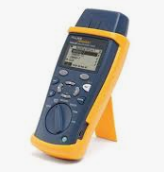 izvedba meritve, priključevanje merjencev in inštrumenta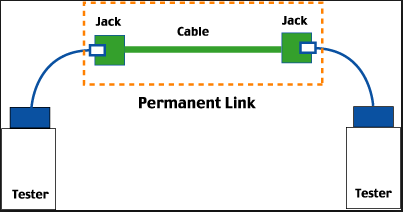 7.  Priklop "patch panela" na mrežno stikalo (drugi sloj)priklop mrežnega stikala in “patch panela”-usmerjevalnik Tenda smo priklopili v omrežje preko modre vtičnice.-v patch panel pa smo priključili 2 poljubni vtićnici iz vsmerjevalnika/stikala Tendapriklop končnih naprav na mrežne vtičnice na elba kanalu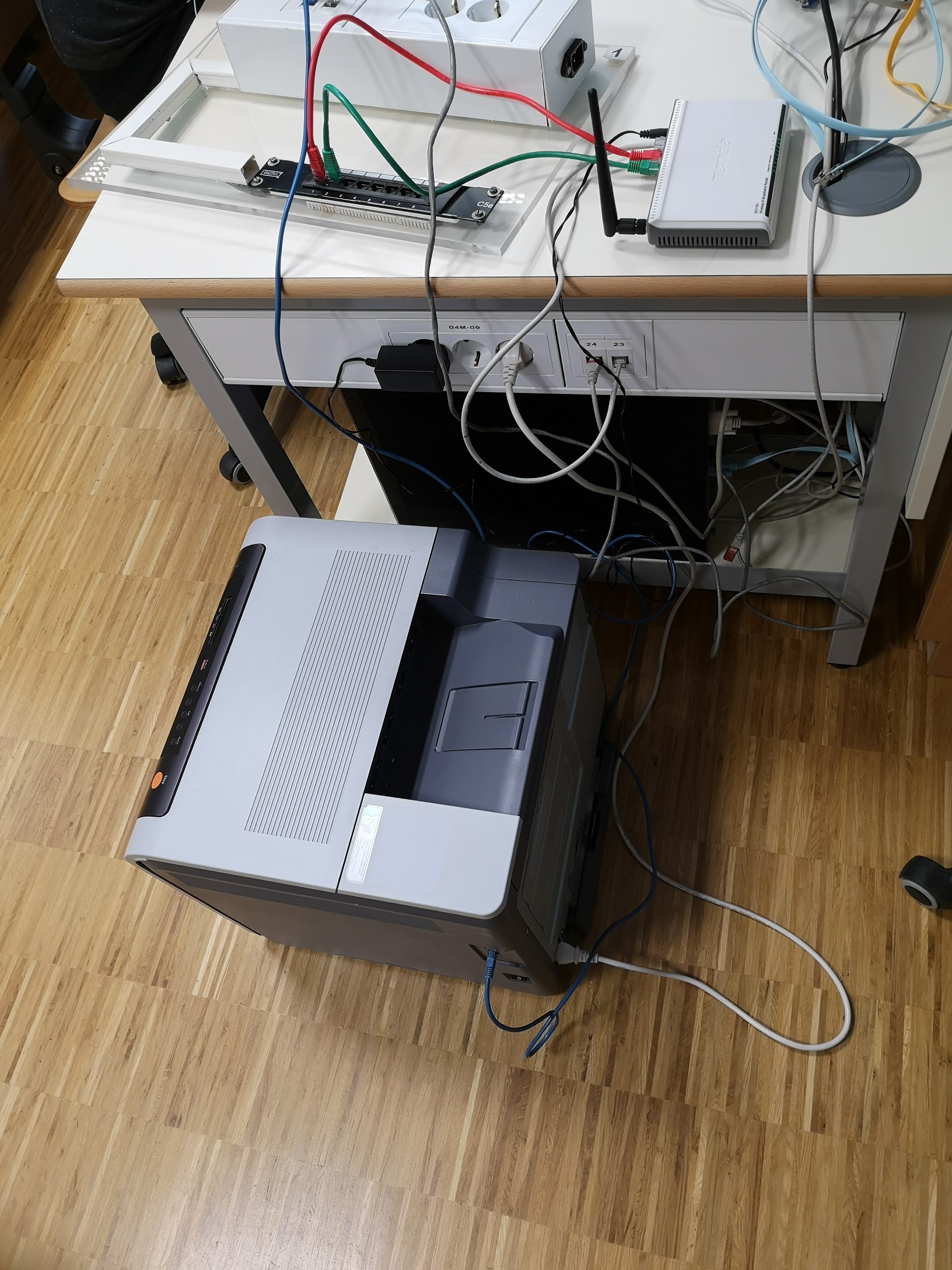 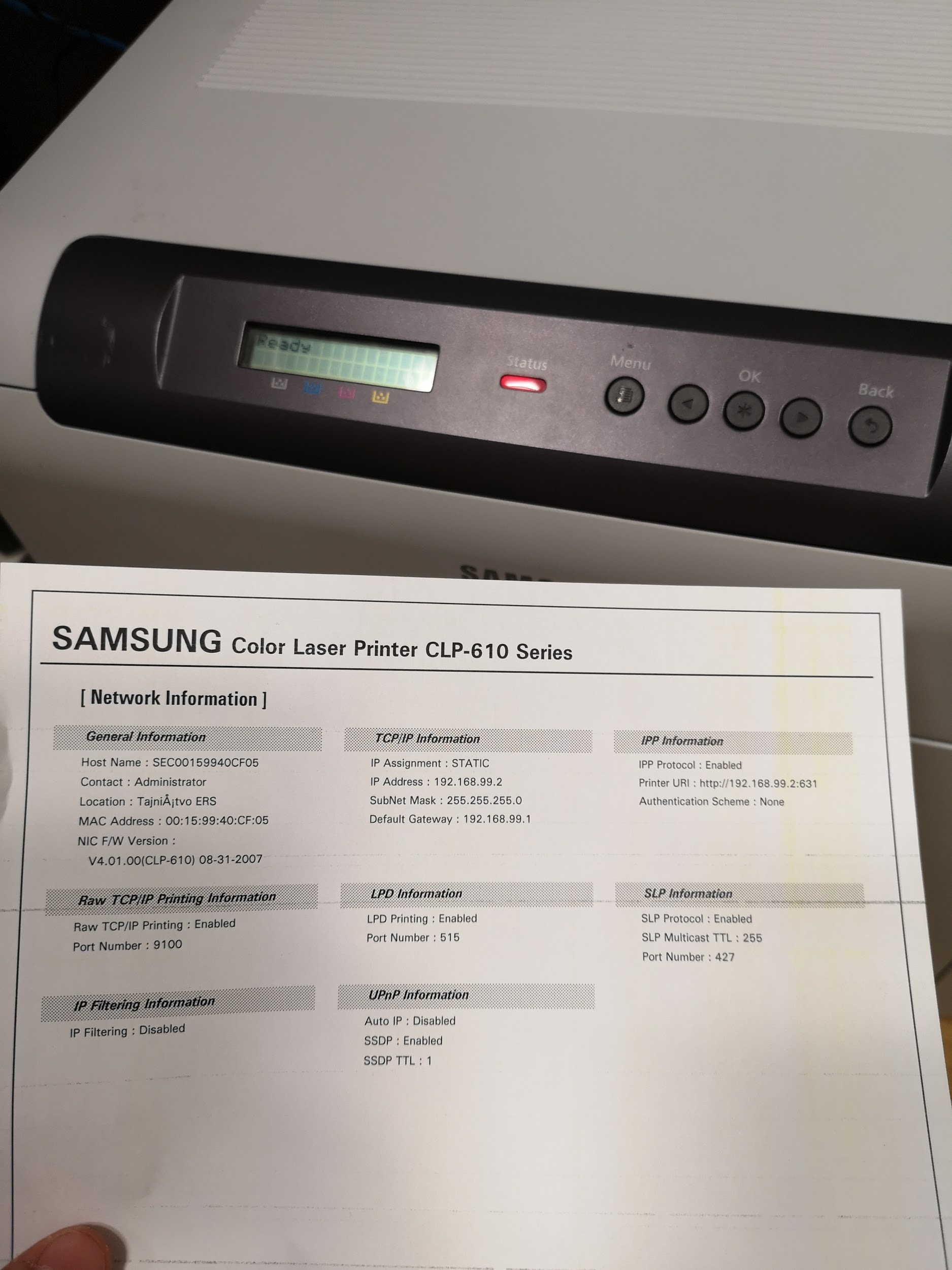 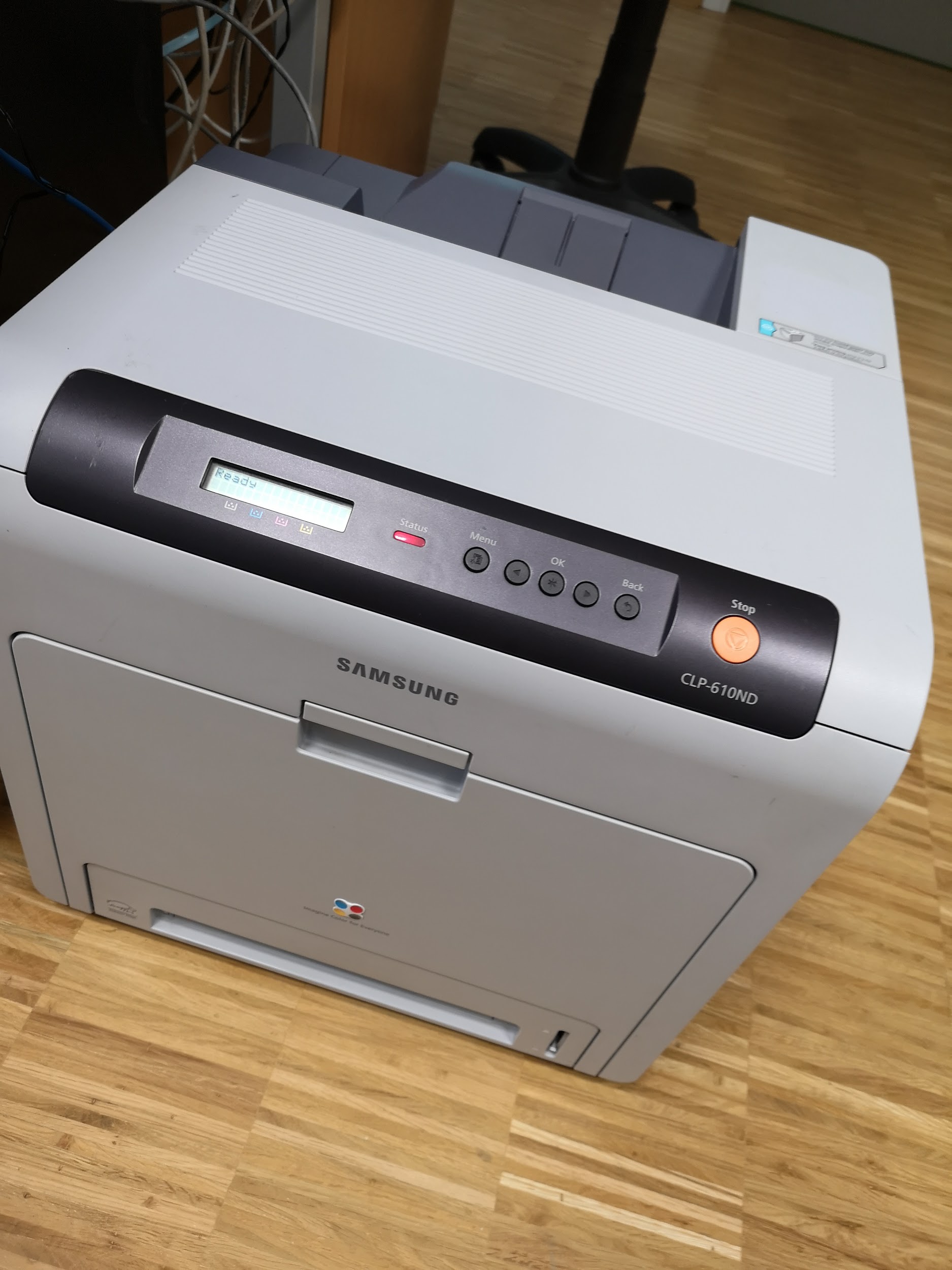 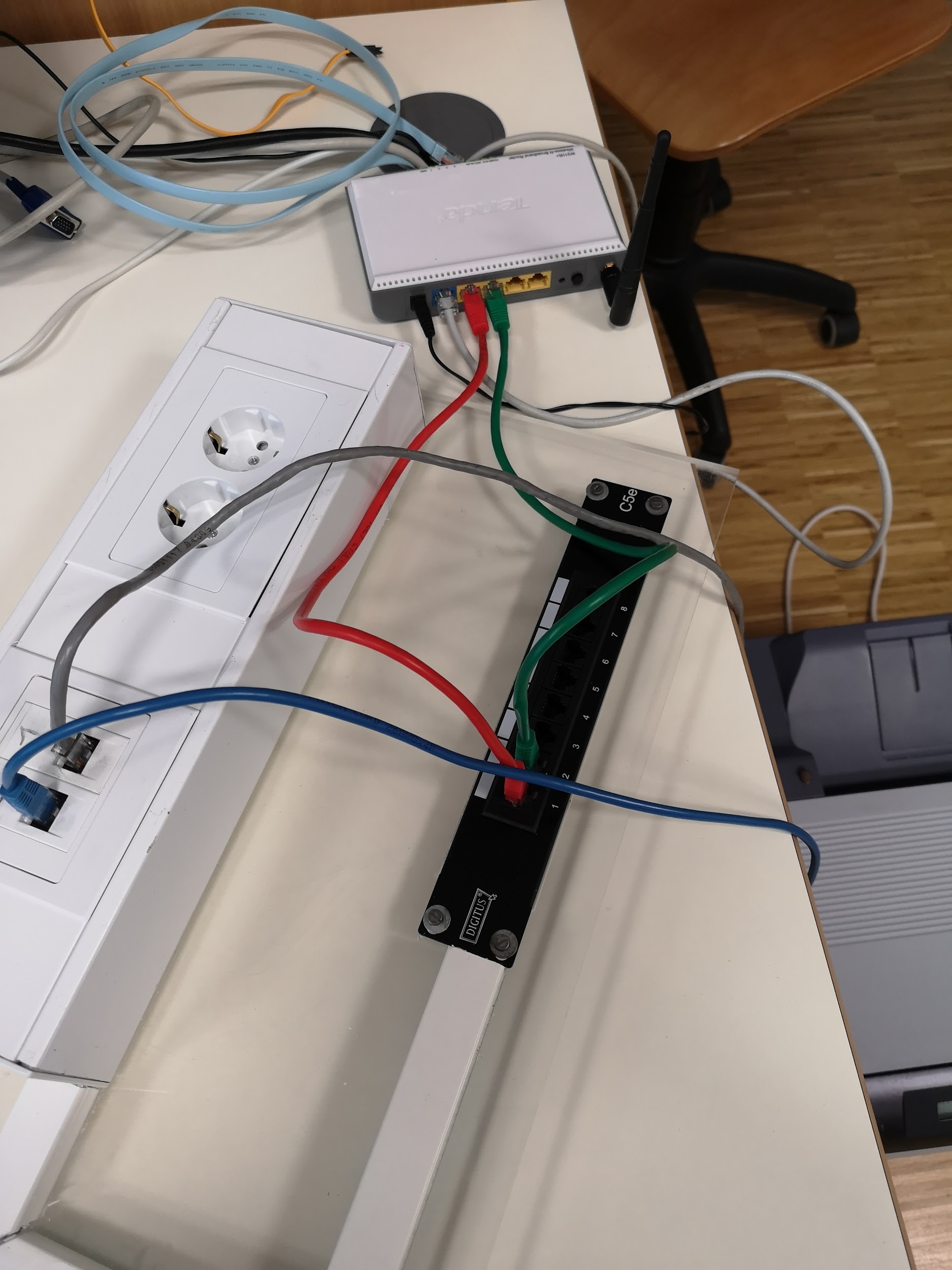 printer ter računalnik smo priključili v CAT5 vtičnici v ELBA kanalu, kateri je povezan na patch panel.popis fizičnih naslovov (MAC naslov) naprav (PC, TISKALNIK, Vmesnik usmerjevalnika (prehoda)in virtualnih računalnikov.      /24PRINTER: IP - 192.168.99.2  Maska: 255.255.255.0  Default gateway: 192.168.99.1RAČUNALNIK: IP - 192.168.99.3  Maska: 255.255.255.0  Default gateway: 192.168.99.1USMERJEVALNIK: IP - 192.168.99.1  Maska: 255.255.255.0  Naslov omrežja: 192.168.99.08. Vzpostavitev mrežne plasti za delovanje storitvevsak dijak si izbere svoje LAN omrežje, v katerem postavi končne naprave, vmesne mrežne naprave in servise. Nekaj primerov:
192.168.3.0/25, 192.168.99.0/24, 192.168.1.64/26, 192.168.6.0/23, 192.168.4.0/24popis omrežja (naslov omrežja, omrežna maska, število vseh naslovov, število uporabnih naslovov, naslov prehoda)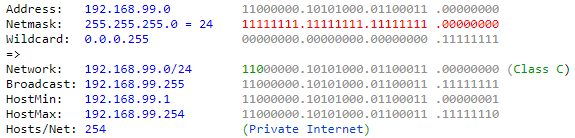 z uporabo spletne aplikacije draw.io narišite logično topologijo LAN omrežja 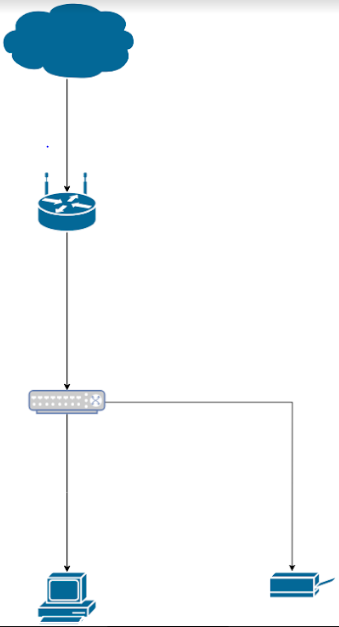 9. Vzpostavitev mrežnega servisa (aplikacijske plasti omrežja)popis številke vrat servisa (transportna plast)namestitev in vzpostavitev mrežnega servisa:Tiskalniška storitev (tiskalnik + računalnik, tiskanje na mrežni tiskalnik)- Priročnik za TiskalnikDokumentacija mora vsebovati:predstavitev storitve simulacija delovanja storitve, fizični priklop naprav na izdelek - slikaMoja naloga za dan odprtih vrat je bila pravilna vzpostavitev tiskalniškega servisa, tako da se preko kasneje iztisnjenega lista lahko povežeš preko kode QR na sošolčevo nalogo.   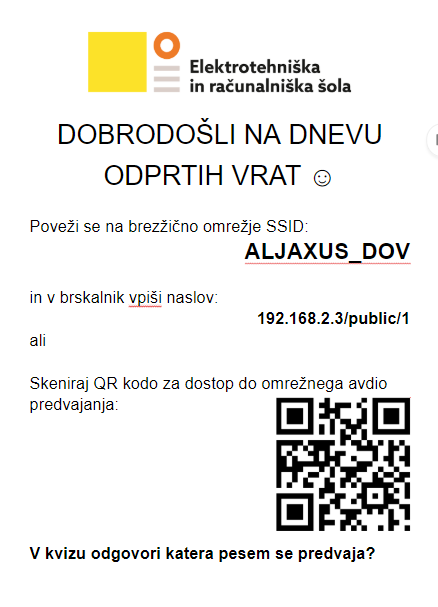 Ime in priimek dijaka:Kevin Terčon PulcIme in priimek učitelja / mentorja:Erik KomparaŠtevilka delovne naloge:Delovna naloga opravljena dne:16.12.2018Pripombe učitelja / mentorja:perfektno